About the Parent and Family Engagement PolicyIn support of strengthening student academic achievement, the Muscogee County School District (MCSD) has developed the Parent and Family Engagement Policy that establishes the district’s expectations for parent and family engagement and guides the strategies and resources that strengthen school and parent partnerships in the district’s Title I schools.  The plan will describe the MCSD’s commitment to engage families in the education of their children and to build the capacity in its Title I schools to implement family engagement strategies and activities designed to achieve the district and student academic achievement goals. When schools, families, and communities work together to support learning, children tend to do better in school, stay in school longer, and enjoy school more.Title I, Part A provides for substantive parent and family engagement at every level of the program, such as the development and implementation of the district and school plan, and in carrying out the district and school improvement provisions.  Section 1116 of the Every Student Succeeds Act (ESSA) contains the primary Title I, Part A requirements for schools and school systems to involve parents and family members in their children’s education. Consistent with Section 1116, the MCSD will work with its Title I schools to ensure that the required school-level Parent and Family Engagement Policies meet the requirements of Section 1116 and each include, as a component, a School-Parent Compact consistent with Section 1116 of ESSA.  Jointly DevelopedAll parents were invited to participate in meetings and complete surveys that provide suggestions and ideas to improve the District’s Parent and Family Engagement Policy for the 2019-2020 school year. The district asked parents to take a survey to give input on the policy. The policy and survey was posted on the district website. The district also holds a Comprehensive LEA Improvement Plan (CLIP) Meeting informing all parents about the District’s Parent and Family Engagement Policy. During this meeting, parents can review and discuss the development of the policy. Upon final revision, the District Parent and Family Engagement Policy will be incorporated into the CLIP, which will be submitted to the state. Parents are welcome to submit comments and feedback regarding the policy at any time by submitting feedback forms to their child’s school. All feedback received is considered when revising the policy for the new school year. The District’s Parent and Family Engagement Policy will be posted on the district’s website, distributed by each Title I school at the beginning of the school year, and made available in the school’s parent resource centers.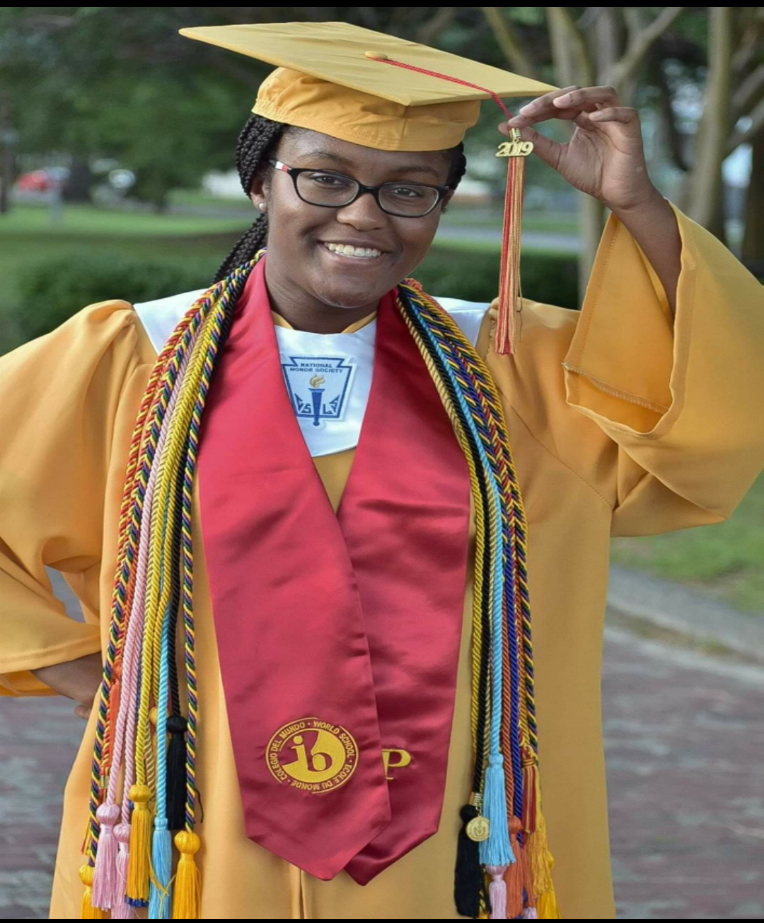 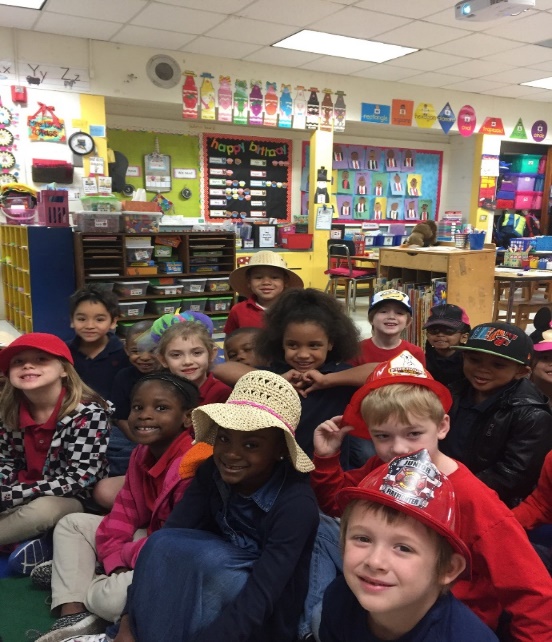 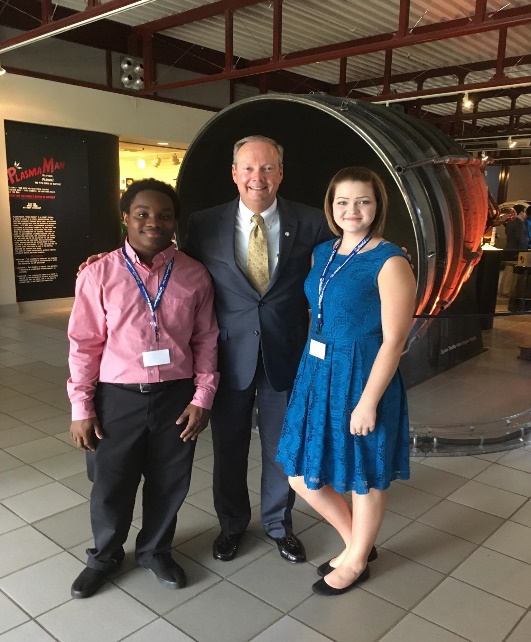 AdoptionThe MCSD Parent and Family Engagement Policy has been developed jointly and agreed upon with parents and family members of children participating in Title I, Part A programs as evidenced by the collaboration of parents, school, and district personnel. This plan was adopted by the Muscogee County School District on June 7, 2019 and will be in effect for the 2020-2021 academic school year. The school district will distribute this plan in multiple ways to all parents of participating Title I, Part A children on or before October 1, 2020.Building Parent and School CapacityThe MCSD will build parent and school staff capacity to strengthen parent and family engagement throughout the district. 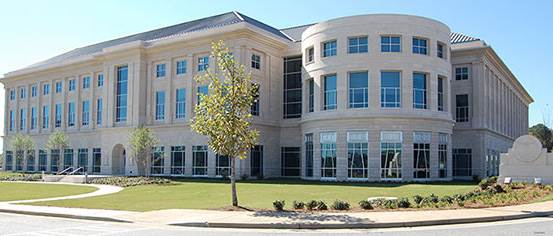 What is Parent and Family Engagement?Parent and family engagement is the participation of parents in regular, two-way, and meaningful communication involving student academic learning and other school activities. Parent and family engagement ensures:Parents play an integral role assisting in their child’s learning.Parents are encouraged to be actively involved in their child’s education.Parents are full partners in their child’s education and are included, as appropriate, in decision-making and on advisory committees to assist in the education of their child. Parents are involved in the carrying out of other activities, such as those described in Section 1116 of the Every Student Succeeds Act (ESSA).Muscogee County School DistrictParent and Family Engagement Policy2019-2021Dr. David Lewis, Superintendent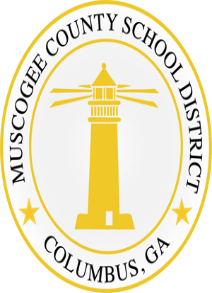 2960 Macon RoadColumbus, GA 31906706-748-2000www.muscogee.k12.ga.usMission: To inspire and equip all students to achieve unlimited potential.Vision: The MCSD is a beacon of educational excellence where all are known, valued and inspired.District Goals: By July 2023, the Muscogee County School District will implement a Leadership Development Program, Personalized Learning, a Multi-Tiered System of Support (MTSS) with a “Culture of Kindness”. 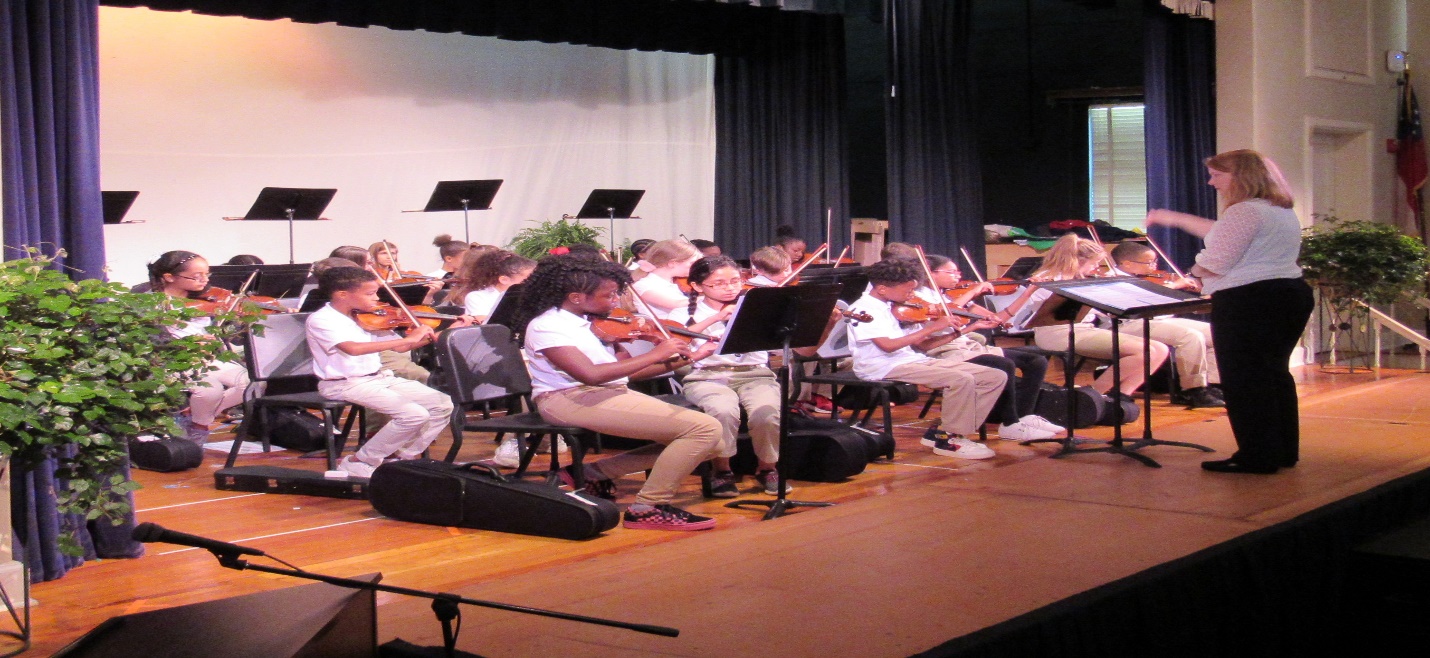 